Trouble spots: Countable or uncountable?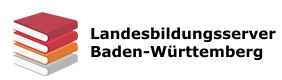 Exercises'Much' or 'many'?I've got so __________ things to do I don't know where to start!Whenever I have so ____________ to do I always start with a nice cup of tea.I can see that you have put ________ work into your essay.After the long and tedious journey he didn't have ___________ energy left.We were surprised to see how ______________ paintings she has collected.There will not be ___________ freedom left once these laws have been implemented!In the distance, we were able to hear the voices of __________ children.'Few' or 'little'?I've made three cakes, so there is _____________ flour left now.There is ______________ hope now for the bill to pass through Parliament.There were _____________ people who still believed what the CEO was telling them.Oh dear, there's _____________ love lost between them!His arrogant way of treating people has left him with very ____________ friends now.We must make good use of the _____________ chances we still have.Hotel owners in the mountains complained of ____________ snowfall.'Fewer' or 'less'?The band doesn't attract a big audience any more. There were  __________ people at the concert than last year.Compared to twenty years ago, there seems to be ______________ interest in charity work these days.We had _____________ sunshine than last month.Now that the new train company has taken over there are ___________ trains into the capital.The longer we wait the _____________ chances there will be for us.There are ____________ family-friendly restaurants in town now.Using glass jars means _______________ plastic pollution.